东风小多利卡多功能消防车技 术 规 格 书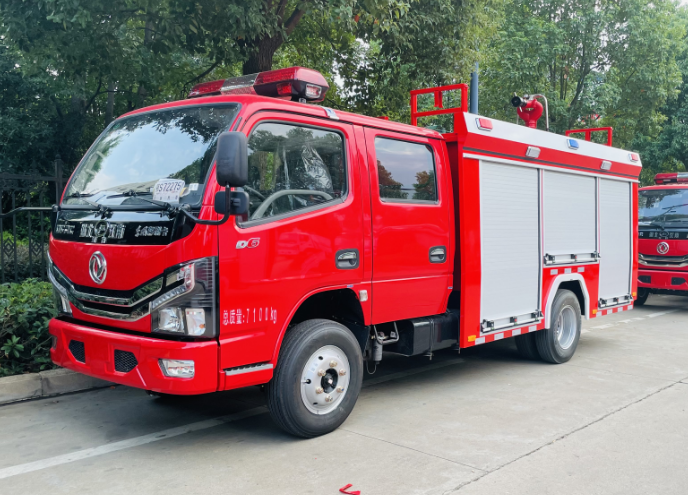 一、整车结构及技术参数技术参数1、驾驶室结构：平头双排驾驶室，四门，全钢框架焊接结构，座位设置2+3人。设备：原车仪表板处设置消防操作仪表板及警灯控制盒，加装警报器、取力器控制开关及指示灯、附加电源开关。2、消防泵3、罐体4、管路系统5、消防炮6、取力器型	式：夹心式操	纵：手动控制润滑方式：飞溅式油润滑7、器材箱及泵房8、消防控制系统控制面板主要包括驾驶室控制和泵室控制两部分制造技术工艺要求1.整车烤漆采用国产优质漆翼子板、轮辆外图、前保险杠为白色外，其余都为RO3消防红。所有操作开关、仪表、器材及车辆均有符合规范的铭牌标志:3.液罐、整车性能符合《消防车消防性能要求及试验方法》的规定4.所有接间距均匀、适中5.车项设有防护栏板、防滑花纹板，吸水管和消防梯的取用方式符合标准要求。6.车辆设有上下扶梯。随车消防器材的布置随车文件1.底盘使用说明书2.底盘质量保修卡3.底盘维护保养手册4.底盘合格证5.随车工具清单6.消防车使用说明书五、器材配备序号项目项目项目配置/参数1底盘底盘型号底盘型号EQ1075DJ3CDF1底盘发动机型号/功率（Kw）发动机型号/功率（Kw）Q23-115E60/85kw1底盘轴距（mm）轴距（mm）33081底盘乘员数（含驾驶员）乘员数（含驾驶员）2+31底盘最高车速（km/h）最高车速（km/h）902尺寸参数外廊尺寸长（mm）63302尺寸参数外廊尺寸宽（mm）19802尺寸参数外廊尺寸高（mm）28802尺寸参数外廊尺寸罐体容积（L）23503质量参数整备质量（kg）整车43753质量参数总质量（kg）整总质量车7100型号CB10/30-XZ型低压车用消防泵形式低压离心式额定流量30L/s @1.0MPa出口额定压力1.0MPa最大吸深7m引水装置活塞式真空泵引水时间最大吸深时≤50s容量2350kg-3000kg（SG20）材质优质碳钢，厚度为3mm结构内藏式罐体，内设纵、横防浪板，中间开有人孔，封头、侧板、隔板均有增加强度的梯形折筋，顶板采用角铁加强，水罐能承受0.1 MPa 的静水压力，经0.1 MPa 静水压强度试验，罐体两侧面不出现明显残余变形，整体防锈蚀处理罐体固定与底盘车架弹性连接罐体设置人孔：设直径460mm人孔1个，带有快速锁定/开启装置罐体设置溢流口：设DN65溢流口1个罐体设置放余水口：设1个DN40水罐放余水口，配球阀罐体设置注水口：在水罐左右两侧各接1只DN65接口罐体设置进出水口：设1个水罐到水泵进水管，DN100阀门，手动控制，设1个水泵至水罐充水管，DN65阀门，手动控制管道材质优质无缝钢管吸水管路泵房后侧设一个DN100吸水口注水管路水罐左右两侧各设一个DN65注水口，泵房内设置1个DN65水泵向罐内注水管路出水管路泵房左右两侧各设1个DN80出水口，带截止阀和扪盖冷却水管路配有冷却取力器的冷却水管路及控制阀型号PS30制造商成都威斯特消防机械有限公司回转角度360°水平回转最大仰/俯角俯角≤-15°，仰角≥+60°流量30L/S射程≥55m结构主框架结构采用优质方管焊接，外装饰板采用碳钢板焊接，车顶防滑，可行走。器材箱器材箱位于乘员室后部，两边设铝合金卷帘门，内有照明灯。器材箱室内根据需求设储物盒泵房泵房位于整车后部，两边与后边设铝合金卷帘门，内有照明灯，泵室两侧可放置部分常用器材。爬梯及上车拉手后爬梯采用铝合金两节翻转爬梯，使用，使用时离地不超过450mm，上车拉手采用表面带凹槽防滑圆钢管，表面喷塑处理。驾驶室内控制水泵脱挂档、警灯警报、照明及信号装置控制等泵室内控制上装总电源开关、参数显示、状态显示1按照消防实战需要，根据消防操作程序，就近取放。2使用防锈蚀、防振动、防脱落、防划伤的专用夹具固定。3标示醒目，多人操作，互不干涉。1吸水管100×4米2根螺纹式2滤水器FLF1001件螺纹式3分水器FII80/65×3-1.61件内扣式4集水器JII100/65×2-1.01件内扣式5水带13-65-204盘低压；内扣式6水带13-65-204盘低压；内扣式7异径接口KJ65/802件内扣式8水带包布DT-SB4件9水带挂钩4件10地上消火栓扳手QT-DS1；长4001件11地下消火栓扳手长8601件12吸水管扳手FS1002件13直流开关水枪QZG3.5/7.5；651支低压；内扣式14直流开花水枪QZK3.5/7.5；651支低压；内扣式15灭火器3kg1具16消防腰斧长390 ；GF-2851件17橡皮锤1件18随车照明系统浙易安/YA61-ZM1套19应急救援照明灯浙易安/YA3155B1个